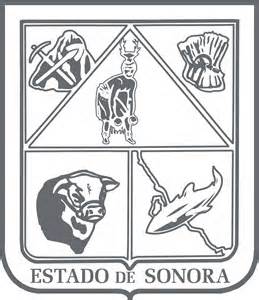                  GOBIERNO DEL ESTADO DE SONORA          	      17-SRH-P14-F01/REV.01            DESCRIPCIÓN DE PUESTO											ID: 1205-006OBJETIVORESPONSABILIDADESRELACIONES
MEDIDORES DE EFICIENCIA
DATOS GENERALES DEL PERFILGrado de estudios	Grado de estudios requerido y deseable.	Requerido:  	Deseable:   ¿El puesto requiere alguna especialización académica?	Carrera:	 Técnico en Comercio y Computación, Técnico Secretarial	Área:	 Administrativa¿El puesto requiere experiencia laboral?La experiencia laboral requerida.• 1 año en área de auxiliar administrativo y computación¿La ejecución del puesto requiere del conocimiento del inglés o algún otro idioma?Grado de dominio del idioma inglés¿La ejecución del puesto requiere del conocimiento de manejo de computadora?Nivel de conocimientos de computación.¿Qué nivel de habilidad de trato con personas requiere el puesto?Habilidad de trato con personas.¿Cuál es el nivel de la responsabilidad gerencial necesaria?Nivel de responsabilidad gerencial¿Cuál es el resultado esencial del puesto?El resultado esencial del puesto y el resultado secundario más importante.En primer lugar: 
En segundo lugar:  En relación al servicio a la comunidad y a los objetivos sociales y políticos del Gobierno del Estado, su puesto:Orientación del puesto.Manejo de personal requeridoNúmero de personas a cargo del titular del puestoRecursos financieros a su cargo(M = 000; MM = 000,000 de pesos anuales)¿Si maneja recursos financieros, su responsabilidad sobre ellos es?Tipo de responsabilidad sobre los recursos financieros que maneja.Tipo de Análisis PredominanteMarco de actuación y supervisión recibidaDATOS DE APROBACIÓNInformación provista por:                                                      Información aprobada por:DATOS GENERALESDATOS GENERALESDATOS GENERALESDATOS GENERALESTítulo actual del puesto funcional:Auxiliar AdministrativoDependencia/Entidad:Secretaría de Agricultura, Ganadería, Recursos Hidráulicos, Pesca y Acuacultura     Área de adscripción:Dirección General de Servicios GanaderosReporta a:Director de Servicios Registrales y MovilizaciónPuestos que le reportan:NingunoRecibir y turnar oficios a las áreas correspondientes.Apoyar en la captura el censo ganadero.Colaborar en el control de la movilización, restricción y liberación de ganado.Recopilar y organizar información de la movilización de ganado.Apoyar en la digitalización de las patentes de las marcas de herrar y señal de sangre.Llevar un registro de los archivos de los inspectores de zona que comprenden los 72 municipios del Estado.Auxiliar al área de inspección pecuaria en las autorizaciones para movilizar ganado cuarentenado y liberaciones.Registrar  información en las plantillas del Sistema de Administración de Archivos (SIAD).Internas:Internas:a) Inspectores especiales: proporcionar la instrumentación de los censos ganaderos correspondientes a la región a su cargo.b) Área de inspección pecuaria: apoyo en la expedición de permisos para movilizar, restringir y liberar ganado.c) Marcas de Herrar y Señal de Sangre: digitalización de las patentes de títulos de marcas de herrar y señal de sangre.Externas:Externas:a) Asociaciones ganaderas locales del Estado: para la mejor obtención de información necesaria para mejorar nuestro trabajo.b) Presidencias municipales del Estado: para apoyo de la información y localización de inspectores de zona.c) Comité de Campaña para la erradicación de la Tb y Br: obtener información en cuanto restricciones, autorización de movilizaciones y liberaciones sanitarias. Porcentaje de captura del censo realizado. Porcentaje de documentos digitalizados.Sexo:Estado Civil:Edad:Entre 22 a 60 años. Nombre: Nombre:    Cargo:Auxiliar Administrativo    Cargo:Director de Servicios Registrales y Movilización